ПЛАН ЗАСТРОЙКИ КОМПЕТЕНЦИИ «ПРАВООХРАНИТЕЛЬНАЯ ДЕЯТЕЛЬНОСТЬ (ПОЛИЦЕЙСКИЙ)»ТИПОВОЙ ПЛАН ЗАСТРОЙКИРАБОЧАЯ ЗОНА ТИР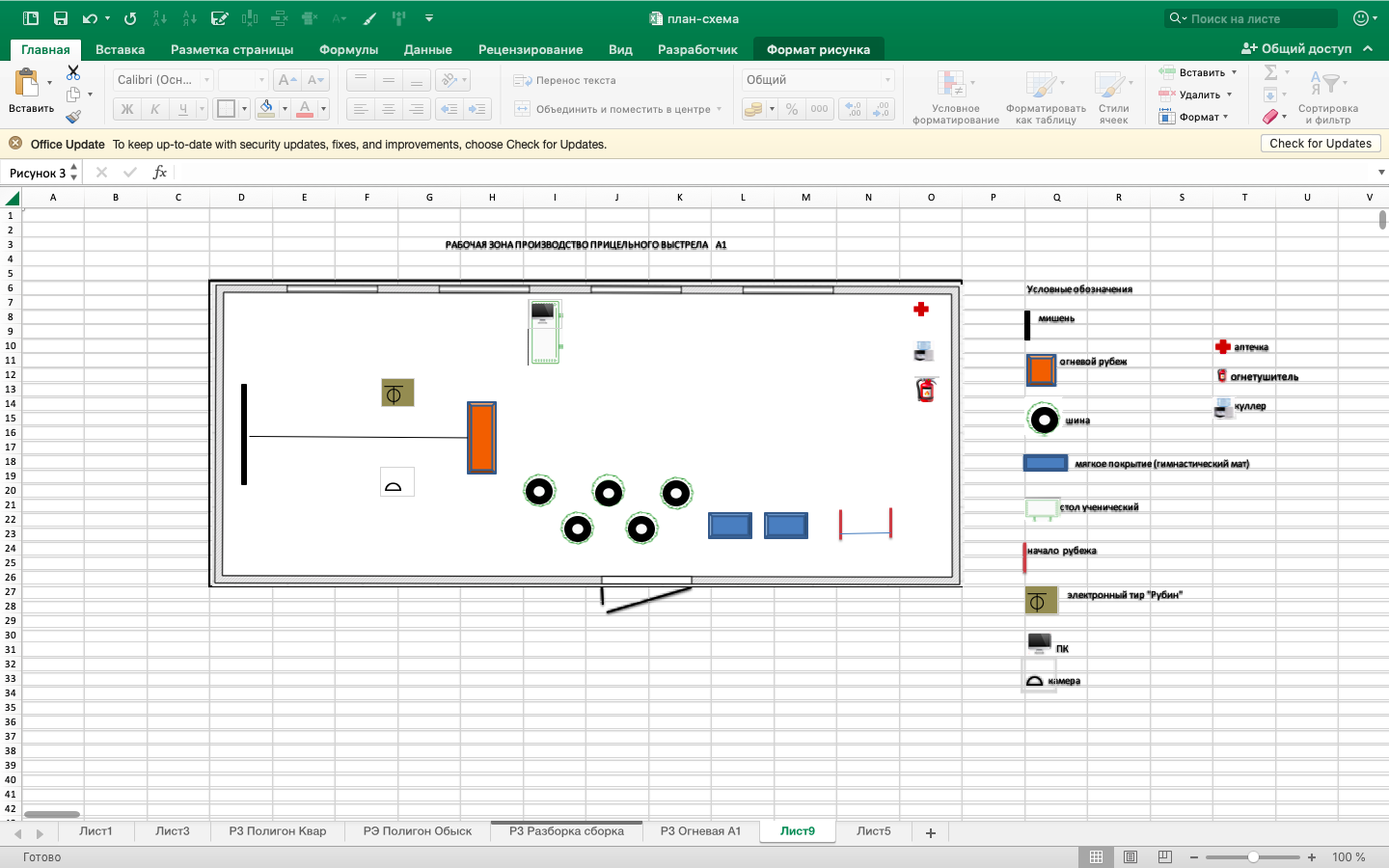 Условные обозначенияРАБОЧАЯ ЗОНА ПОЛИГОН 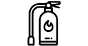 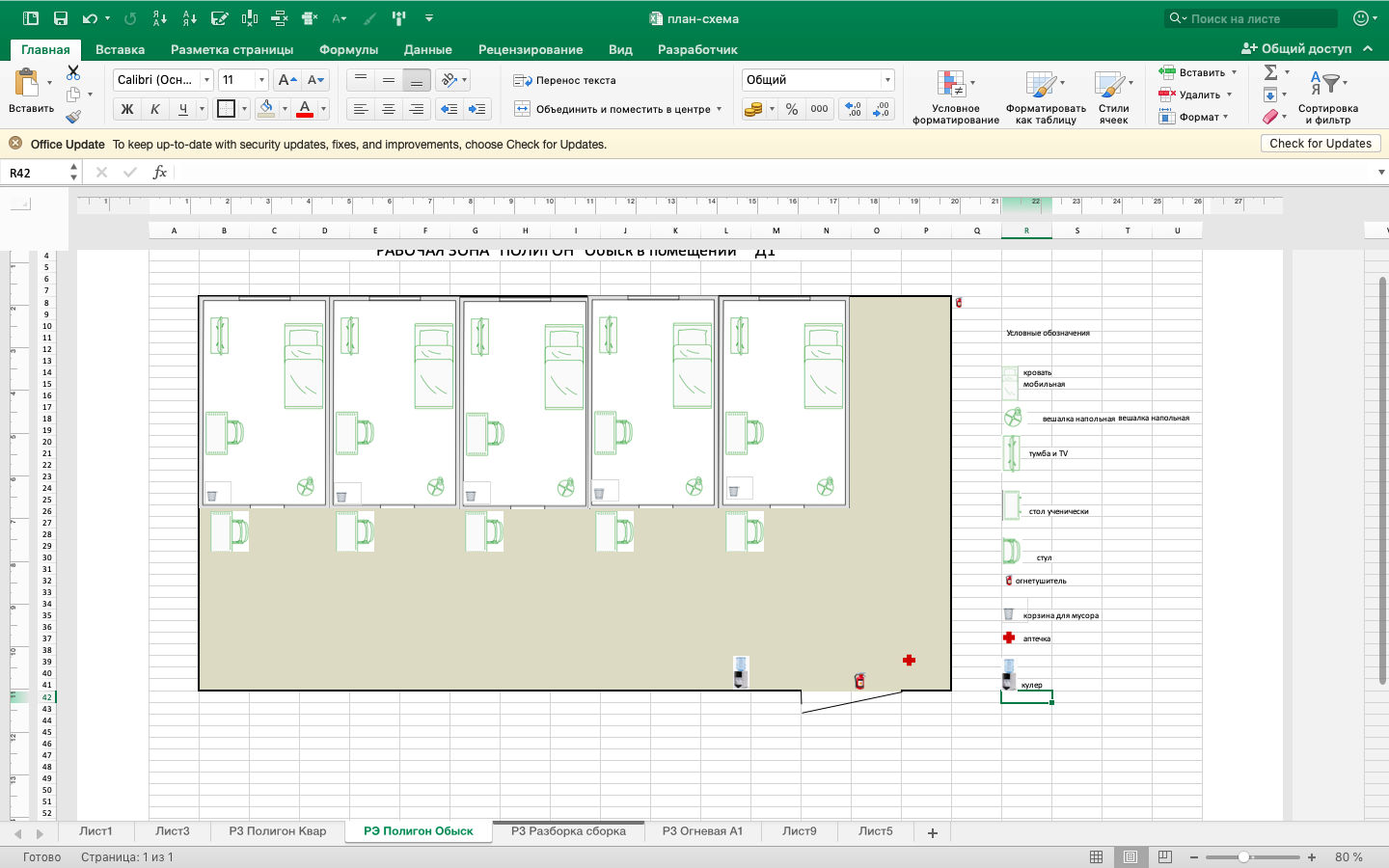 УСЛОВНЫЕ ОБОЗНАЧЕНИЯРАБОЧАЯ ЗОНА А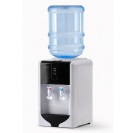 Условные обозначения РАБОЧАЯ ЗОНА Б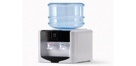 Условные обозначения РАБОЧАЯ ЗОНА Спортивный зал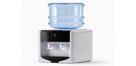 Условные обозначенияРАБОЧАЯ ЗОНА Стадион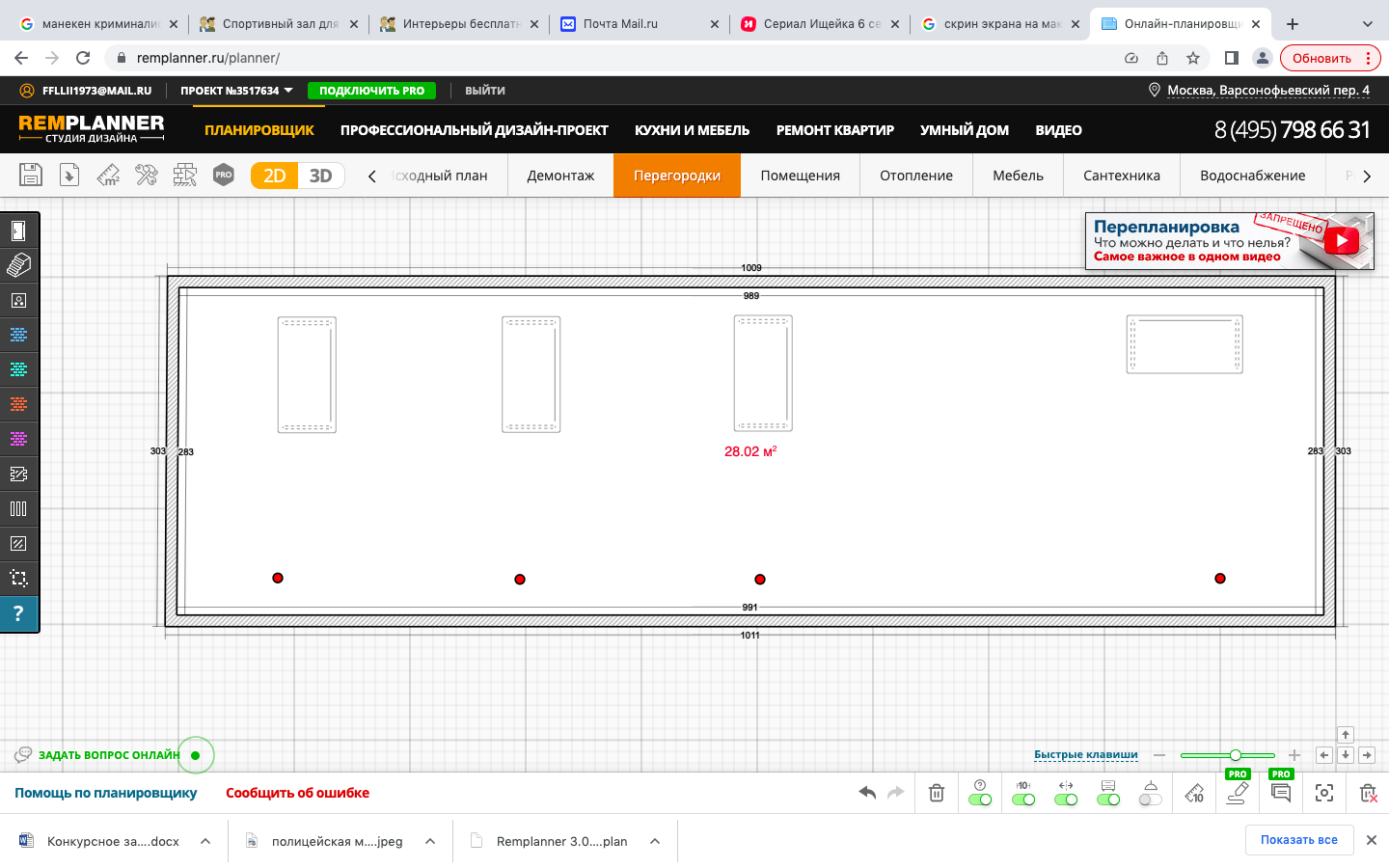 Условные обозначения РАБОЧАЯ ЗОНА Т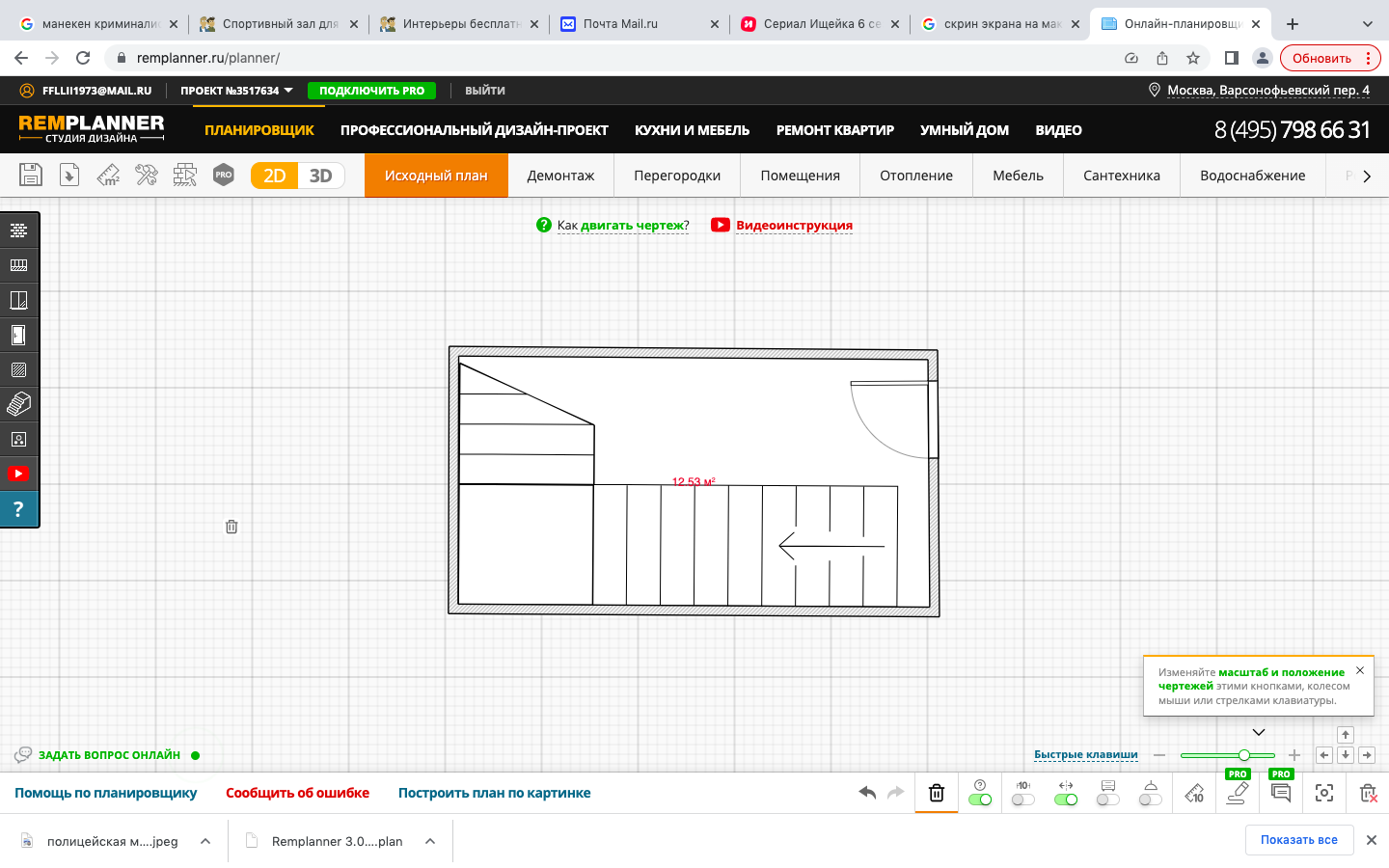 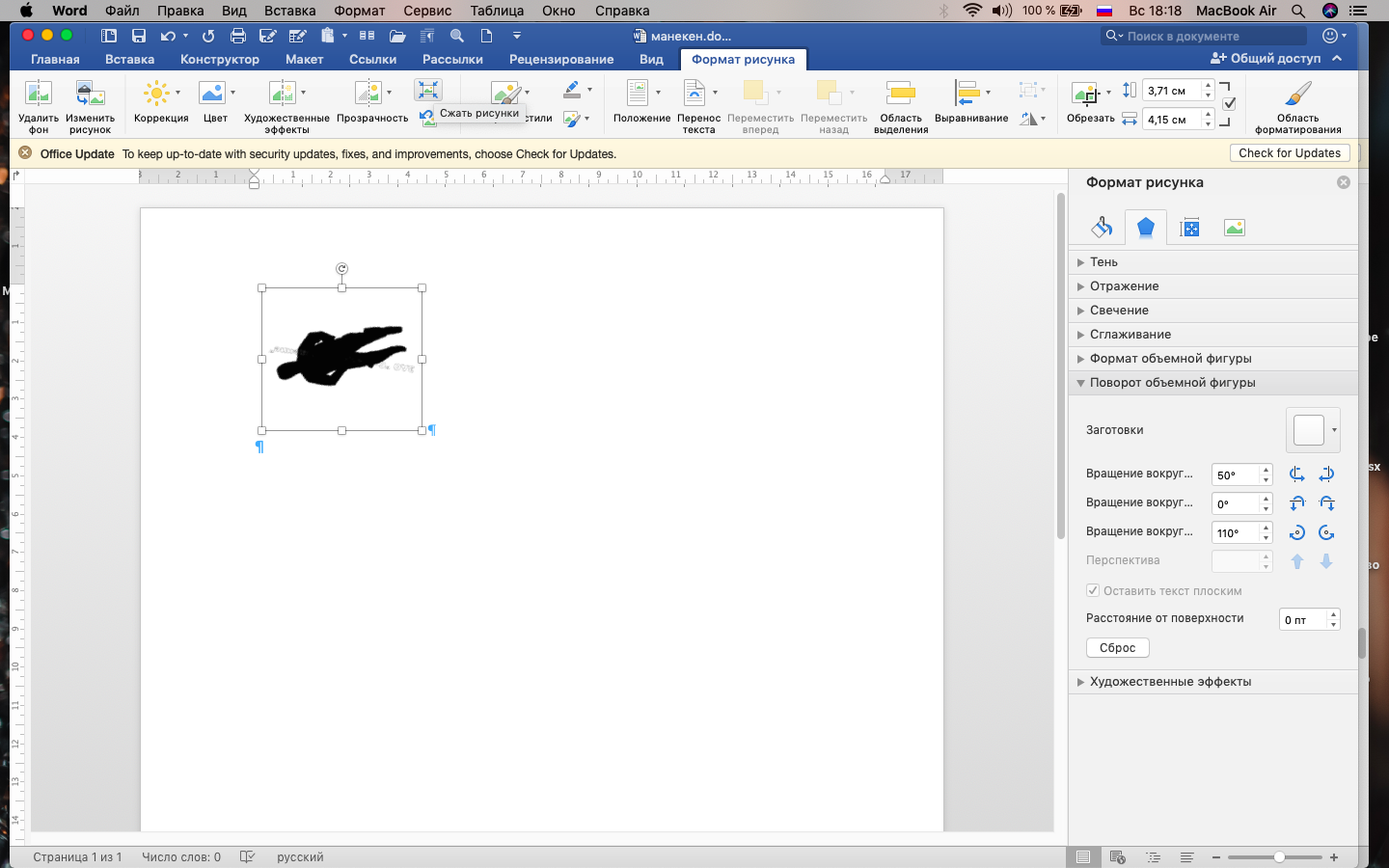 Условные обозначения РАБОЧАЯ ЗОНА экспертов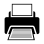 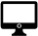 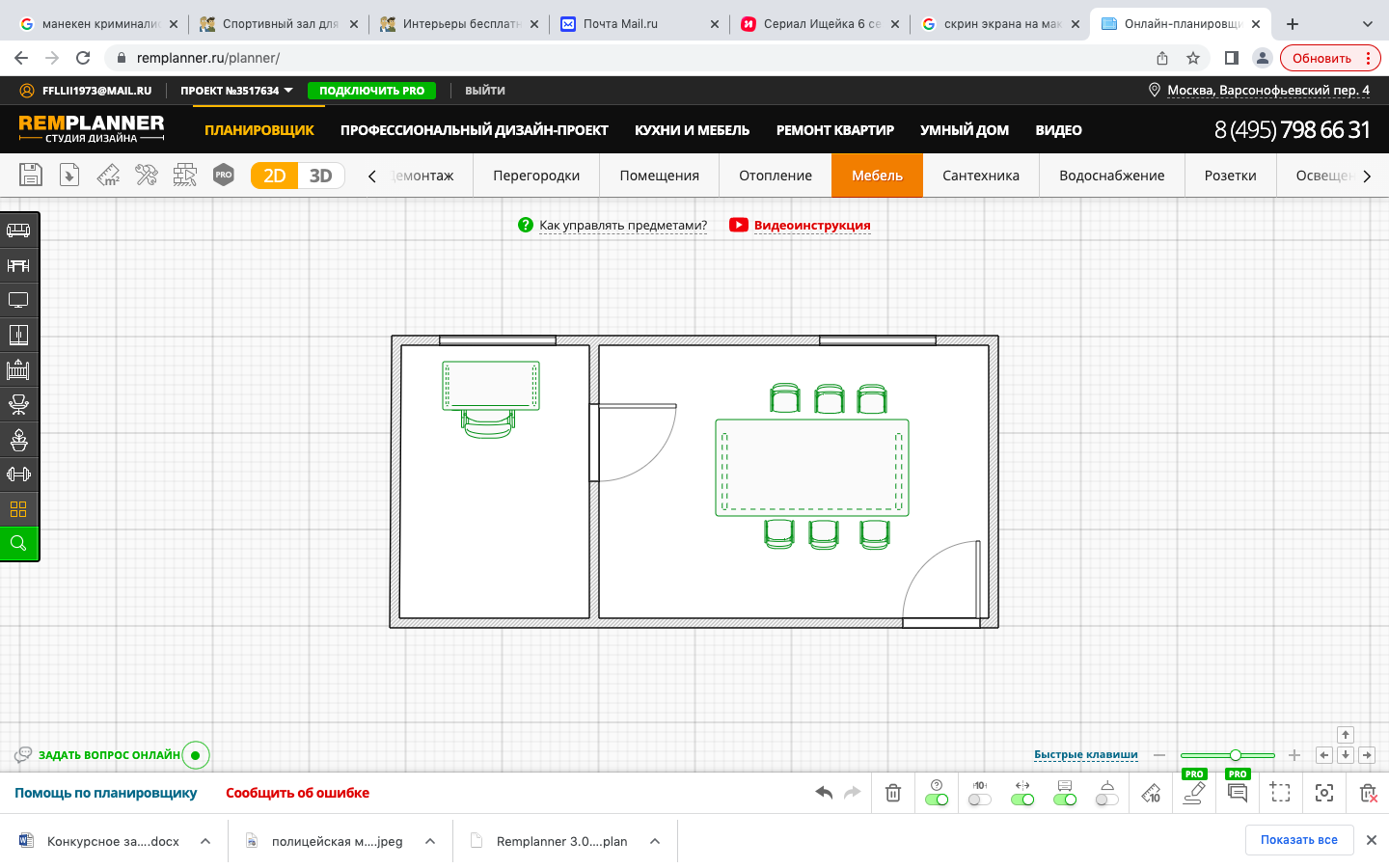 Условные обозначенияРАБОЧАЯ ЗОНА конкурсантов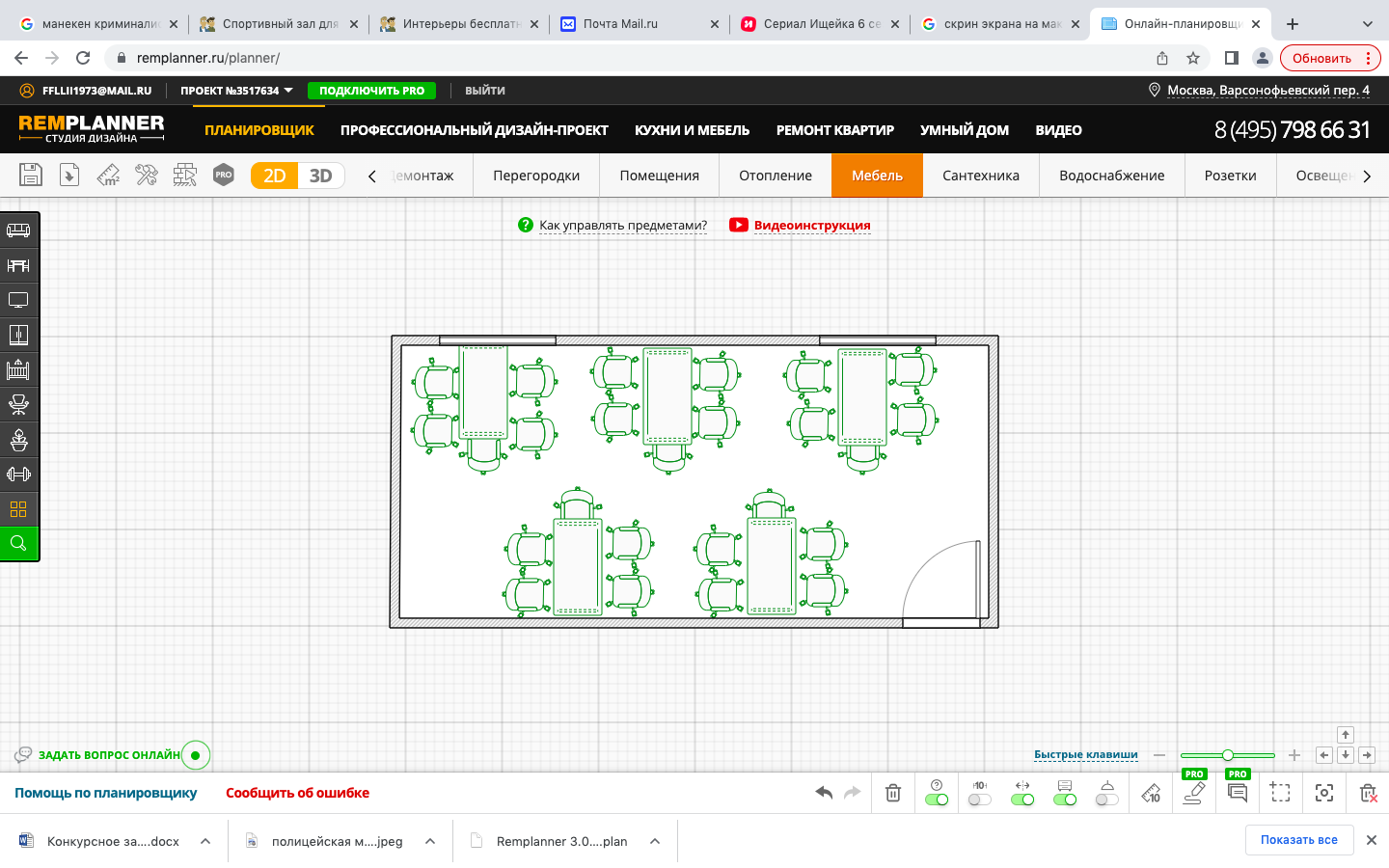 Условные обозначениямишеньаптечкаогневой рубежкуллершинаогнетушительмягкое покрытие (гимнастический мат)компьютер начало дистанциикамера эл.тирастол ученическийэлектронный тир «Рубин»электр. розетка 220Врабочие места конкурсантакамера «Рыбий глаз»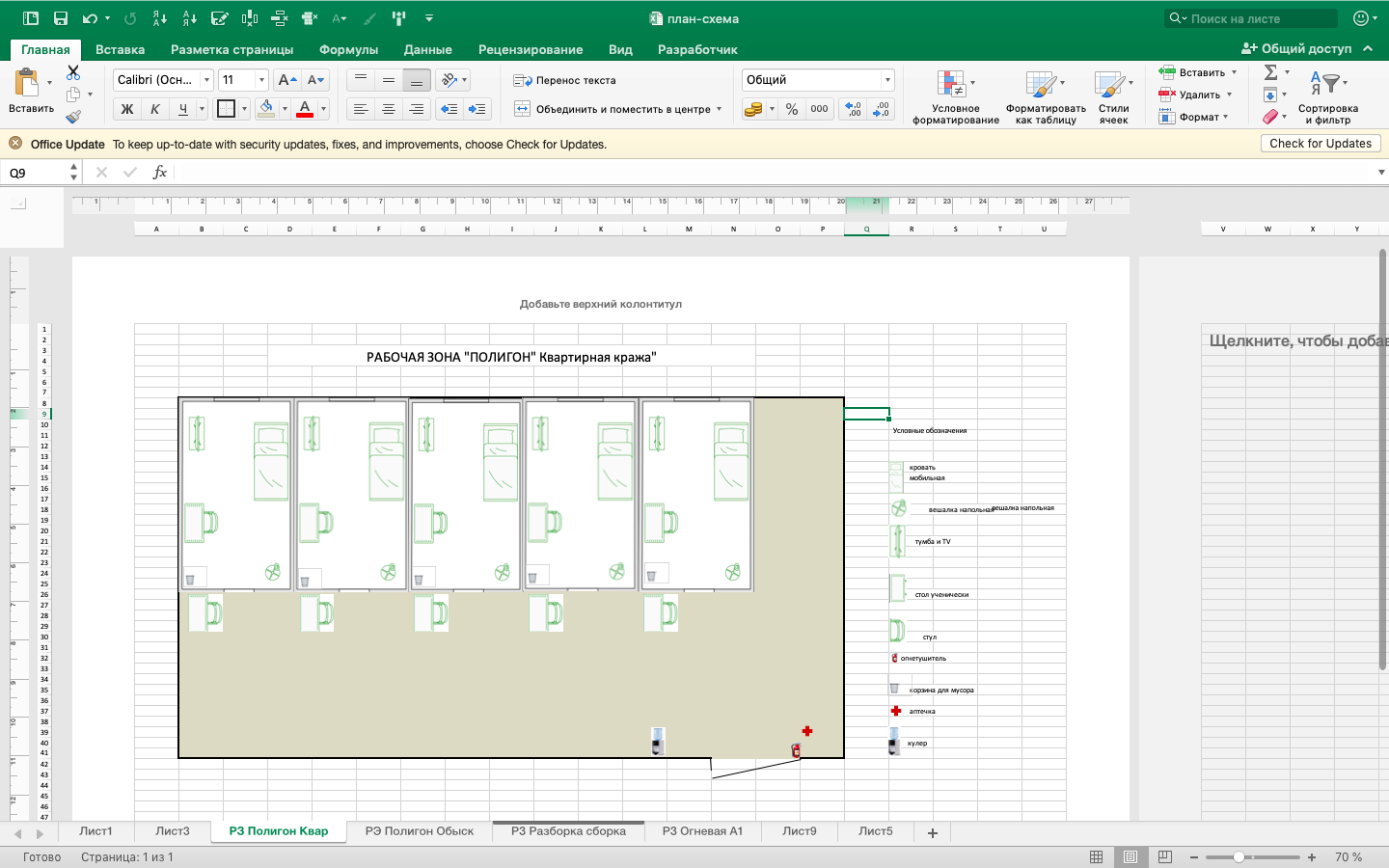 -кровать-аптечкаогнетушитель-стол ученический - куллерРабочие местаэкспертов-стул ученический- мусорная корзина камера «Рыбий глаз»-тумба под TV и TV- вешалка напольнаяКамера «Рыбий глаз»куллерогнетушительРабочее место экспертоваптечкаКорзина для мусораПомещение для административно задержанных (КАЗ)Камера «Рыбий глаз»Рабочее место конкурсантаРабочее место экспертовСтол оперативного дежурногоКорзина для мусораогнетушительаптечкакуллертатамКамера «Рыбий глаз»огнетушительАптечкаРабочее место экспертовКорзина для мусоракуллерКамера «Рыбий глаз»Начало дистанциикуллерогнетушительСтолы на этапах эстафетыРабочее место экспертоваптечкаКорзина для мусораэтап оказаниямед.помощиВозврат вИсходную точкуКамера «Рыбий глаз»манекенкуллерогнетушительРабочее место экспертоваптечкаКорзина для мусора-стол ученический-аптечкаогнетушительКамера «Рыбий глаз-стул ученический- куллермусорная корзинакомпьютер- МФУэлектр. розетка 220В-стол ученический-аптечкаогнетушителькамера «Рыбий глаз»-стул офисный- куллермусорная корзинакомпьютер- МФУэлектр. розетка 220В